Печатное издание органа местного самоуправленияКаратузский сельсовет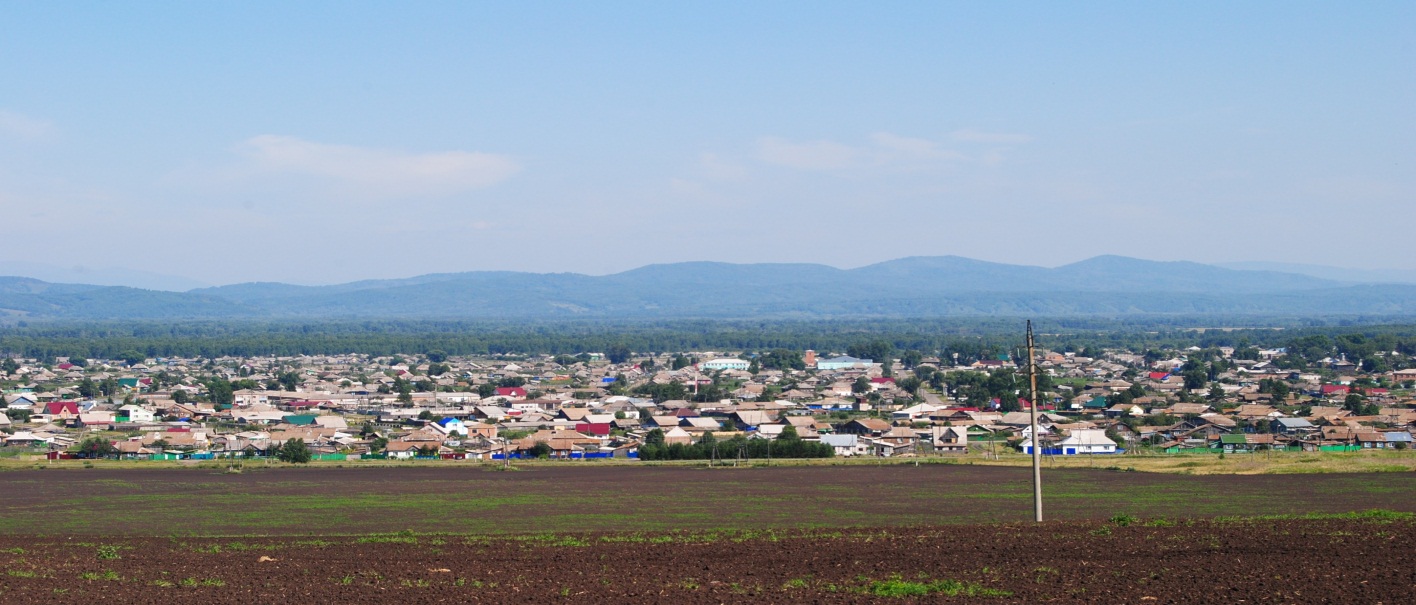 № 5 (96) от 11 ноября 2015 г.	с. КаратузскоеАДМИНИСТРАЦИЯ КАРАТУЗСКОГО СЕЛЬСОВЕТАРАСПОРЯЖЕНИЕ10.11.2015г.                                      с.Каратузское                                        №89-РО проведении повторного открытого аукциона по продаже земельного участка, находящегося в муниципальной собственности длястроительства нежилого зданияВ соответствии с Земельным кодексом Российской Федерации, Федеральным законом от 25.10.01 №137-ФЗ «О введении в действие Земельного кодекса Российской Федерации», Гражданским кодексом Российской Федерации, руководствуясь Уставом Каратузского сельсовета Каратузского района Красноярского края,Провести повторно открытый аукцион по продаже земельного участка, находящегося в муниципальной собственности для строительства нежилого здания:Установить величину повышения начальной цены земельного участка («шаг аукциона») в размере 3% от начальной цены земельного участка.Установить    задаток   для    участия    в     торгах   в    20% от начальной цены земельного участка.Контроль за   исполнением   настоящего   распоряжения оставляю за собой.Разместить извещение о проведении открытого аукциона на официальном сайте администрации Каратузского сельсовета karatuzskoe24.ru, в печатном издании «Каратузский Вестник» и на официальном сайте Российской Федерации в сети Интернет для размещения информации о проведении торгов www.torgi.gov.ru.Распоряжение вступает в силу в день его официального опубликования в печатном издании «Каратузский Вестник».Зам. главы администрации  Каратузского сельсовета                                			А.М.БолмутенкоАДМИНИСТРАЦИЯ КАРАТУЗСКОГО СЕЛЬСОВЕТАРАСПОРЯЖЕНИЕ10.11.2015г.                                      с.Каратузское                                        № 91-РО проведении открытого аукциона по продаже права на заключение договороваренды земельных участков, находящихся в муниципальной собственности дляиндивидуального жилищного строительстваВ соответствии с Земельным кодексом Российской Федерации, Федеральным законом от 25.10.01 №137-ФЗ «О введении в действие Земельного кодекса Российской Федерации», Гражданским кодексом Российской Федерации, руководствуясь Уставом Каратузского сельсовета Каратузского района Красноярского края,Провести открытый аукцион по продаже права на заключение договоров аренды земельных участков, находящихся в муниципальной собственности для индивидуального жилищного строительства. Утвердить перечень земельных участков, выставляемых на открытый аукцион по продаже права на заключение договоров аренды земельных участков, находящихся в муниципальной собственности для индивидуального жилищного строительства в соответствии с приложением к настоящему распоряжению.Установить величину повышения начальной цены права на заключение договора аренды земельного участка («шаг аукциона») в размере 3% от начальной цены права на заключение договора аренды земельного участка.Установить    задаток   для    участия    в     торгах   в    20% от начальной цены права на заключение договора аренды земельного участка.Контроль за   исполнением   настоящего   распоряжения оставляю за собой.Разместить извещение о проведении открытого аукциона на официальном сайте администрации Каратузского сельсовета karatuzskoe24.ru, в районной газете «Знамя труда» и на официальном сайте Российской Федерации в сети Интернет для размещения информации о проведении торгов www.torgi.gov.ru.Распоряжение вступает в силу в день его официального опубликования в печатном издании «Каратузский Вестник».Зам.главы администрации  Каратузского сельсовета                                			А.М.БолмутенкоПриложение к Распоряжению администрации Каратузского сельсоветаот 10.11.2015г. №91-рПеречень земельных участков, выставляемых на открытый аукцион по продаже права на заключение договоров аренды земельных участков из земель, находящихся в муниципальной собственности для индивидуального жилищного строительстваВыпуск номера подготовила администрация Каратузского сельсовета.Адрес: село Каратузское улица Ленина 30.№ ЛотаНаименование, технические характеристикиАдресНомер отчета о рыночной стоимостиНачальная цена Лота, руб.1Земельный участок с кадастровым номером 24:19:0101007:255 для строительства нежилого здания, общая площадь земельного участка 383 кв.м., категория земель - земли населенных пунктов.Обременений нетМестоположение: Красноярский край, Каратузский район, с.Каратузское, ул.Куйбышева, 1 а№21/05/11-03от 20.10.2015г200000,00№ ЛотаНаименование, технические характеристикиАдресНомер отчета о рыночной стоимостиНачальная цена Лота (Начальная стоимость права аренды), руб.1Земельный участок с кадастровым номером 24:19:1901001:557 для индивидуального жилищного строительства, общая площадь земельного участка 1494 кв.м., категория земель - земли населенных пунктов.Обременений нетМестоположение: Красноярский край, Каратузский район, с.Каратузское, ул.Лебедя, 9№21/29/10-03от 20.10.2015г38900,002Земельный участок с кадастровым номером 24:19:1901001:558 для индивидуального жилищного строительства, общая площадь земельного участка 1550 кв.м., категория земель - земли населенных пунктов.Обременений нетМестоположение: Красноярский край, Каратузский район, с.Каратузское, ул.Лебедя, 11№21/29/10-04от 20.10.2015г40360,003Земельный участок с кадастровым номером 24:19:1901001:556 для индивидуального жилищного строительства, общая площадь земельного участка 956 кв.м., категория земель - земли населенных пунктов.Обременений нетМестоположение: Красноярский край, Каратузский район, с.Каратузское, ул.Лебедя, 13№21/29/10-05от 20.10.2015г24890,004Земельный участок с кадастровым номером 24:19:1901001:560 для индивидуального жилищного строительства, общая площадь земельного участка 956 кв.м., категория земель - земли населенных пунктов.Обременений нетМестоположение: Красноярский край, Каратузский район, с.Каратузское, ул.Астафьева, 27№21/29/10-01от 20.10.2015г24890,005Земельный участок с кадастровым номером 24:19:1901001:559 для индивидуального жилищного строительства, общая площадь земельного участка 1494 кв.м., категория земель - земли населенных пунктов.Обременений нетМестоположение: Красноярский край, Каратузский район, с.Каратузское, ул.Дурновцева, 26№21/29/10-02от 20.10.2015г38900,006Земельный участок с кадастровым номером 24:19:1901001:591 для индивидуального жилищного строительства, общая площадь земельного участка 1549 кв.м., категория земель - земли населенных пунктов.Обременений нетМестоположение: Красноярский край, Каратузский район, с.Каратузское, ул. Кропочева, 39№21/05/11-01от 20.10.2015г40310,007Земельный участок с кадастровым номером 24:19:1901001:590 для индивидуального жилищного строительства, общая площадь земельного участка 1549 кв.м., категория земель - земли населенных пунктов.Обременений нетМестоположение: Красноярский край, Каратузский район, с.Каратузское, ул.Кропочева, 41№21/05/11-02от 20.10.2015г40310,00